РЕШЕНИЕ 24.03.2023                                                                                                       №  79Об отчёте главы муниципального образования Рязановский сельсовет  о проделанной работе за 2022 год.Ознакомившись с отчётом главы муниципального образования Рязановский сельсовет  о проделанной работе за 2022 год, Совет депутатов решил:Признать работу главы муниципального образования Рязановский сельсовет удовлетворительной.Решение вступает в силу со дня его принятия.Председатель Совета депутатов                                                 С.С. СвиридоваОтчёт главы муниципального образования Рязановский сельсовет  о проделанной работе за 2022 год.Уважаемые  депутаты !Сегодня администрация сельсовета отчитывается перед вами о проделанной работе. В соответствии с Уставом муниципального образования,  довожу до вашего сведения о том, что сделано за период 2022г.    На территории МО расположено 2 населённых пункта. Административным центром является с. Рязановка. Территория МО составляет 16400 га.  Из них земли переданные в ведение сельсовета 2737,8 га. В том числе пашни 368,5 га.Численность населения по состоянию на 01.01.2023 г. -641 человек., зарегистрировано за год 28 человек из них новорожденные – 2 человека,  сняты с регистрационного учета – 16 человека из них  умерших – 9 человек.На территории поселения проживают по категориям:- многодетных семей – 11 (зарегистрированы 9, с видом на жительство 2 семьи)- детей до 18-ти лет – 81 ( зарегистрированы106)-опекунские семьи -2- семьи с детьми инвалидами – 5-пенсионеров –160-инвалидов - 33     В 2022 году в связи с пандемией  общие собрания граждан не проводились. Были проведены собрания граждан по вопросу найма пастухов, проведении субботников по благоустройству села и кладбища.    На территории Рязановского сельсовета проживают:1 чел.- вдовы умерших участников ВОВ ( Плут З.Н.)3 чел.- труженики тыла (Вецак А.Ф., Осаулко Т.С., Плут З.Н.)5 чел.- участники боевых действий.Всего на воинском учёте состоит 138 чел.На первичном воинском учёте     13 чел.Граждан подлежащих первоначальной постановке на воинский учёт-  0 чел.Офицеров запаса - 2 чел.Прапорщиков, мичманов, сержантов, старшин, солдат и матросов- 123 чел.Забронировано в первоначальном порядке-2 чел.В 2022 году снято с воинского учёта – 12 чел., поставлено - 11 чел. В рядах Российской Армии служит 1 человек.Мобилизованных-2 чел.Служат по контракту – 1 чел.Администрацией сельсовета было выдано справок-  339 шт.-Распоряжений главы администрации по вопросам организации работы администрации-  15.-Постановлений главы администрации по вопросам местного значения- 67.-Распоряжений председателя Совета депутатов МО Рязановский сельсовет по вопросам организации деятельности Совета депутатов-  8.Проведено сессий Совета депутатов-8 .Принято решений Совета депутатов-24.Принято и зарегистрировано в областном реестре нормативно-правовых актов- 16.В администрации созданы и работают постоянные комиссии :-административная комиссия;-жилищная комиссия;-комиссия по делам несовершеннолетних и защите их прав;-комиссия по работе с обращениями граждан;-постоянная комиссия по бюджетной политике;-постоянная комиссия по социальной политике;-комиссия по предупреждению и ликвидации ЧС и пожарной безопасности.На территории МО работают 2 государственных предприятия: - Отделение почтовой связи. - Отделение сбербанка.Бюджетные организации:-сельсовет, школа, СДК, ФАП.   Работают: 1 столовая ООО «Елань», 3 магазина со смешанным ассортиментом товаров, 1 отделение магазина «Строитель», закрытая столовая в школе, в детском саду. Работает отделение МФЦ. На  2022 год запланировано по доходам:                 план                                                                       факт          5731400 руб. 00 коп.                  6207231 руб. 14 коп. -(108,3%)     В том числе собственных доходов                 план                                                                        факт          3886900 руб. 00 коп.                          4362731 руб.14 коп.-(112,2%)    В том числе субвенции – 100%                план                                                                          факт        111000 руб. 00 коп.                                                   111000 руб. 00 коп.В том числе субсидии – 100%                план                                                                          факт        387000 руб. 00 коп.                                           387000 руб. 00 коп.Дотации – 100%                план                                                                           факт         1199500 руб.                                                              1199500 руб.                                                   Акцизы:                               712900 руб.                                   822672 руб. 89 коп. (115,4%).                          Прочие безвозмездные поступления – (100%)             147000 руб.                                  147000 руб.По состоянию на 01.01.2023 г. в администрацию поступило 108,3% налогов, в том числе :            план                                            факт	           разницаНДФЛ -  119,2%       1710000 р.                           2037881 руб. 80 коп.         + 327881,80р. - имущественный налог - 42,4%            план                                   факт   19000 р.                                   8055,72 р.                       - 10944,28 р.   - земельный- 124,9%            план                                   факт  385000,00руб.                         480892 руб.07 коп.               + 95892 р.07 коп.-арендная плата за земли  – 0%            план                                   факт   48000,0р.                                0р. 0коп.                              - 48000р.0к.-арендная плата за имущество  – 102,1%            план                                   факт       8000р.                                     8169р.00коп.                     +169р.00 коп.-госпошлина- 60%          план                                     факт      1000р.                                    600р.                                – 400,00р.- доходы от продажи земли – 100%            план                                      факт      1003000,0 руб.                   1004459 руб. 66 коп.         + 1459,66р.Акцизы-  115,4%          план                                    факт                      712900,00р                       822672,89р                            + 109772 руб. 89 коп.Общие расходы по администрации составляют-  79%.           план                                                                            факт   6 424 274 р. 40 к.                                                    5 090 992 р. 95 коп.   Все бюджетные средства и инвестиции были использованы по назначению. Затраты распределились следующим образом:-функционирование высшего должностного лица, субъекта РФ и органа местного самоуправления – 86,6%. (глава) по плану - 696300,00 р.  Фактически - 602849,63р;-функционирование исполнительных органов – 90,9%. (аппарат)по плану  - 1036285 р. 97 коп.фактически  - 941734 р.98 коп.,-обеспечение  противопожарной службы – 80%. (пожарники)  по плану - 618000 р. 00 коп.  фактически - 492406 р. 57 коп.- дороги 40%. (дорожная деятельность)  по плану -1577988,43 р.фактически – 632242 р. 40 коп. - Другие вопросы в области национальной экономики – 100%по плану – 178000 р.фактически  – 178000р. - жилищное - коммунальное хозяйство: - 100%по плану –855641р.фактически – 854800,37р.- коммунальное хозяйство:по плану – 95866,00р.фактически – 95800,00р.Благоустройство по плану - 759775р.фактически – 759000,37 р.в т.ч.:лабораторные исследования питьевой воды – 43501р.01к.-культура: 94% по плану-  1209659,00р. Фактически - 1137559р.   В том числе трансферты – 836200р.-военкомат - по плану и фактически - 111000р. 00к.1.Техническое обслуживание уличного освещения –  44144 руб. -техническое использование опор линий – 20517 руб. 84 коп. 2.  Затраты на  услуги:- свет -  118697 руб. 13 коп, в т.ч.  уличное освещение – 66729 руб. 54 коп.- газ – 104620 руб. 12 коп.- услуги связи –  38043 руб. 37 коп.3.Затраты на поддержание  внутрипоселковых дорог и территорий, прилегающих к ним (обкос сорной растительности, ремонт дорожного полотна) составили – 245434р. 50 коп.  4. Техническое обслуживание и содержание автомобиля – 154264р.74к. - ремонт автомобиля и запчасти – 17739,00 руб.  - страховка – 4335,16 руб.ГСМ – 132190,58 руб. в т.ч. по пожарному автомобилю.В 2022 году:- Проведены работы по обустройству контейнерных площадок в количестве 14 шт. Работы проведены ООО «Дельта», затраты составили 629 034 руб. Из них-552 857 руб. – областной бюджет.- Привели в порядок дорожное полотно по ул. Кинельская -720 м. Работы выполнены дорожным отделением Асекеевского района. Затраты составили – 89240 руб.-Установили границы с. Рязановка. Работы проведены ООО «Региональный кадастровый центр» г. Оренбург. Затраты составили – 100 000 руб.- Внесены изменения в Правила землепользования и застройки муниципального образования Рязановский сельсовет. (Газопровод Рязановка- Жедрино). Работы проведены ООО «Региональный кадастровый центр» г. Оренбург. Затраты составили – 78 000 руб. - Провели работы по «Описанию местоположения границы муниципального образования Рязановский сельсовет. Работы проведены ООО «Региональный кадастровый центр» г. Оренбург. Затраты составили – 90 000 руб.- Удалось покрасить ограждение центра села и обелиска павшим землякам. Проведен текущий ремонт здания администрации.- Заменили более 40 уличных светильников, установлено дополнительно-6 .- Администрация постоянно работает в тесном контакте со школой и СДК. Проводятся при поддержке администрации мероприятия по плану и графикам составленными в этих учреждениях.- Проводилась и проводится регулярная очистка внутрипоселковых дорог, территорий социально значимых объектов. По договоренности помощь в этом оказывает ООО «Елань». - Проводились работы по наведению порядка на территории общественных зданий и улиц села.- Регулярно проводился обкос сорной растительности на общественно значимых территориях в основном центр и обочины дорог по селу.- В постоянном взаимодействии находимся с отделением полиции «Асекеевский» и   участковым капитаном полиции  О.Г. Насыровым. - Продолжается работа по оформлению документации частных домов, квартир и земельных участков в собственность.  -  Получены экспертные заключения на «Капитальный ремонт системы водоснабжения», и  «Обустройство площадок накопления твердых коммунальных отходов». Что не удалось сделать: -Отремонтировать дорожное полотно по ул. Молодёжная, ул. Транспортная (никто не подал заявку на проведение аукциона в 2022 году).- Провести ямочный ремонт внутрипоселковых дорог. Сметы есть с исполнителем работ договорились, но дорожники не успели выполнить оговоренный объем до морозов.- Отремонтировать здание СДК.Планы на текущий год:Обкос сорной растительности.Провести обустройство детской площадки.Завершить снос двух аварийных домов по ул. Нефтяников дом № 9,10.Ямочный ремонт дорожного покрытия по селу.Установка и замена уличных светильников.Капитальный ремонт водопровода.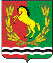 СОВЕТ ДЕПУТАТОВМУНИЦИПАЛЬНОГО ОБРАЗОВАНИЯ РЯЗАНОВСКИЙ СЕЛЬСОВЕТАСЕКЕЕВСКОГО РАЙОНА ОРЕНБУРГСКОЙ ОБЛАСТИ